                     Филиал муниципального бюджетного общеобразовательного учреждения                          «Средняя общеобразовательная школа № 24 п.Бира» в с. Семисточный                                                                Утверждено                                                                     приказом по школе №___                                                             от «    » мая 2020г                                                                      Директор школы: Е.П.Павлова                                                                 ______________________Программа«Правнуки Победы»    Составитель:    Клетнева Т.В., учитель начальных классов.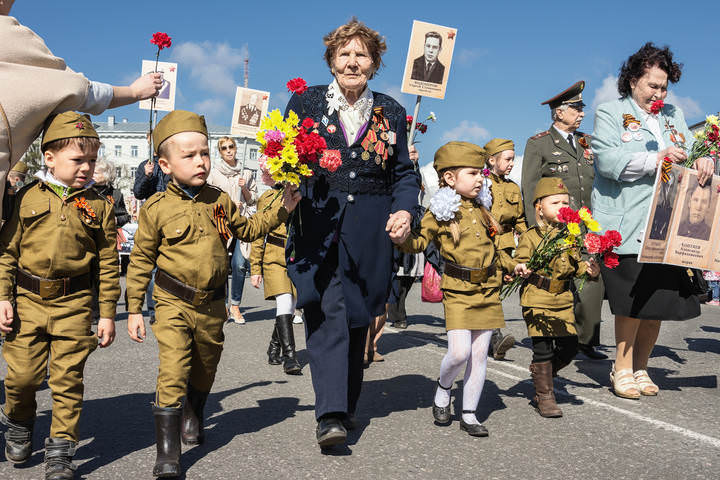 с. Семисточный2020 годИнформационная карта программыПояснительная запискаЧтим прошлое,Храним настоящее,Верим в будущее.    Мы живем в сказочном селе. Его красивая природа, широкие просторы, вкусная и чистая вода привораживают жителей. Это наше Отечество, наша малая Родина. И мы не вправе не знать её историю, традиции, обычаи.        Программа лагеря  преследует главную цель: организация досуга детей в каникулярное время. Но лагерь – это не только организация питания и досуга.        Лагерь – это система физического и духовного развития ребёнка.   В течение учебного года одним из основных направлений воспитательной работы школы  было патриотическое воспитание.       Организация патриотической смены летнего лагеря дополняет учебно-воспитательную и социокультурную работу образовательного учреждения.         С каждым годом от нас всё дальше и дальше  Великая Отечественная война. Выросло уже не одно поколение людей, не испытавших на себе горячего дыхания великой битвы народов с немецко-фашистскими захватчиками. В последние годы заметно снижен у детей интерес к истории  вообще и Великой Отечественной войне в частности.         В связи с этим, воспитать гражданина России – патриота своей страны становится всё сложнее. Героические события отечественной истории, выдающиеся достижения страны в области политики, экономики, науки, культуры и спорта ещё сохранили качества нравственных идеалов, что создаёт реальные предпосылки для разработки комплекса мероприятий по патриотическому воспитанию подрастающего поколения.      Актуальность данной программы мы видим в создании педагогической воспитательной среды, способствующей углубленному знакомству с отечественной историей и культурой, деятельностью замечательных людей. Изучение корней своей семьи, истории малой Родины оказывает непосредственное воздействие на формирование жизненных идеалов, помогает найти образы для подражания.         Настоящая программа определяет общую стратегию, направления, содержание и механизмы формирования  гражданина свободной, богатой, сильной духом страны.      Прикосновение к достижениям выдающихся людей усиливает чувство любви к Родине, своему народу, вызывает искреннее уважение и переживание, оставляет след на всю жизнь, а приобретенные знания оказываются полезными в будущем.       Лагерная смена дает большие возможности для такой воспитательной деятельности.Цели и задачи программыЦель программы: Формирование чувства гражданственности, патриотизма, любви и уважения к историческому наследию малой родины. Создание оптимальных условий для отдыха, оздоровления и творческого развития детей и подростков.  Задачи:Стимулировать интерес к истории родного села и района, способствовать расширению кругозора детей через изучение краеведческого материала;Организовать полноценный культурный досуг детей, подростков с учётом их интересов, потребностей и возможностей для самореализации и творческого роста;Пропагандировать здоровый образ жизни среди подрастающего поколения;Сформировать умения межличностного и межгруппового общения на основе приоритета общечеловеческих ценностей;Воспитывать у детей и подростков чувства уважения к товарищам и старшим.Основные формы и методы реализации программы     Летний  лагерь с дневным пребыванием детей  на базе  филиала МБОУ СОШ № 24 п. Бира в с. Семисточный- это педагогическая система, способствующая развитию ребенка как  творческой личности, его духовного и физического саморазвития, возможности для воспитания трудолюбия, активности, целеустремленности, здорового образа жизни.    В основу реализации программы  заложены разнообразные  методы:креативный (творческий);проблемно-поисковый (педагог ставит проблему и вместе с детьми находит решение, либо дети сами решают проблему, а педагог делает вывод);эвристический (изложение педагога + творчество детей);репродуктивный (воспроизводящий);интерактивный;иллюстративный (объяснение сопровождается демонстрацией наглядного материала); проектная деятельность;Формы:Игра, путешествие, экскурсии, конкурсы, соревнования,выставки творческих работ, акции.Механизм реализации программыПрограмма ориентирована на  первичный временный детский коллектив.Лагерный день начинается с зарядки, затем – линейка, где объявляются планы на текущий день, в конце дня подводятся итоги прошедшего дня.В начале смены дети выбирают тему для изучения, а в конце смены представляют результаты работы в виде альбомов, рефератов, исследований и т.п. Ежедневно в лагере проходит общелагерное мероприятие, соответствующее тематике дня и спортивно – оздоровительное мероприятие.Программа реализуется в несколько этапов.1.Подготовительный этап (март-май).         Деятельностью этого этапа является:проведение педагогического совета; совещаний при директоре по подготовке школы к летнему сезону;разработка программы; подготовка помещений и оборудования; подготовка методического материала для работников лагеря; подбор и расстановка  кадров для работы в пришкольном летнем оздоровительном лагере;оформление  необходимой документации для деятельности лагеря (заявления, справки, должностные обязанности, инструкции т.д.)2.Организационный этап смены (май-июнь)Этот период короткий по количеству дней, всего лишь 2 дня.               Основной деятельностью этого этапа является:                                                                        встреча детей, проведение диагностики по выявлению лидерских, организаторских и творческих способностей; запуск программы;  формирование органов самоуправления знакомство с правилами жизнедеятельности лагеря;                                                                                                                                                                                                               3.Основной этап смены (июль)  реализация основной идеи смены; вовлечение детей и подростков в различные виды КТД;                                                                    шефская и поисковая работа;взаимодействие в социуме;                                                                                                               4.Заключительный этап смены.                                                                                Основной идеей этого этапа является:                                                                                        подведение итогов смены;  оформление  альбома  (презентации) «Связь поколений», «Кто был твой прадед на Руси, свою фамилию спроси»  и т.п.;награждение по итогам смены;анализ результатов деятельности смены, подведение итогов реализации программы.                                                                                                       План – сетка мероприятий  смены  «ПРАВНУКИ ПОБЕДЫ»Литература.Будни и праздники в детском оздоровительном лагере. Настольнаякнигп вожатого./Г.Б.Барышникова; худож. А.А.Селиванов – Ярославль: Академия развития, 2007. – 192с.Газета «Педсовет» за 2006-2010 год.Газета «Последний звонок» за 2007-2010 год.«Лето – это маленькая жизнь…» (сборник программ по организации летнего отдыха детей и подростков)/ Под редПахвицевич С.Н., Романенко Н.В. Тюмень: Издательство «Вектор Бук», 2006.-228с.«Лето – это маленькая жизнь…» (сборник программ по организации летнего отдыха детей и подростков)/ Под редПахвицевич С.Н., Романенко Н.В. Тюмень: Издательство «Вектор Бук», 2007.-132с.Научно-практический журнал «Завуч начальной школы», №2 – 2008.Панченко, С. Планирование лагерной смены    // Народное образование. - 2008.-№3.-С.212-220. Типовые программы отдыха и оздоровления детей:  Методический сборник. Составители: Составители и редакторы сборника: Шилова Л.В., Закладная Л.К. Тюмень, 2008 -   с.121Коллективно-творческие дела, игры, праздники, аттракционы, развлечения, индивидуальная работа./ Григоренко Ю.Н., Кострецова У.Ю. Кипарис. - М.:Педагогическое общество России, 2001. – с.210.Каникулы: Прикладная энциклопедия: учителю, воспитателю, вожатому./ Шмаков С.А. - М., 1993. – с.111В эфире новости: Праздники. Конкурсы. Забавы. Викторины. Путешествия. Советы. Игры./ Торгашов В.Н. - М.: Педагогическое общество России, 2001 Сценарии игровых и театрализованных представлений для детей разного возраста: Нескучалия./ Толченов О.А. - М.:Владос, 2001Игры-шутки, игры-минутки./ Шмаков С.А. - М., 1993. – с.111Интернет ресурсы:http://scenarist.boom.ru/lag/reklama.htmlhttp://zerkalenok.ru:8101/ http://sbor.nm.ru/    План – сетка мероприятий  смены  «ПРАВНУКИ ПОБЕДЫ»(дистанционно)1.Полное название программыПрограмма патриотической  направленности  «Правнуки Победы» в условиях  лагеря дневного пребывания  детей 2.Цель программыФормирование чувства гражданственности, патриотизма, любви и уважения к историческому наследию малой родины. Создание оптимальных условий для отдыха, оздоровления и творческого развития детей и подростков 3.Сроки реализации программыРеализация программы будет проведена во 2 смену – (18 дней);4.Возраст 6,6-11 лет.5.Направления -патриотическое, - физкультурно - оздоровительное, - творческое, - досуговое, - трудовое,- социально - адаптационное. 6.Краткое содержание программыПрограмма предназначена для:- формирования нравственно устойчивой цельной личности, обладающей такими моральными качествами, как добросовестность, честность, коллективизм, уважение к старшему поколению, мужество, любовь к Родине и своему народу;-  воспитания уважения к семье, родителям, семейным традициям;- формирования социальной активности, направленной на служение интересам своего Отечества;  - воспитания отношения к труду как к жизненной необходимости, главному способу достижения успеха в жизни;-    формирования позитивного отношения к здоровому образу жизни, воспитание активной жизненной позиции в отношении собственного здоровья, неприятие асоциальных явлений (наркомания, пьянство,  и др.), подрывающих физическое и духовное здоровье.- Формирование интерес к истории родного села, района, расширить  кругозор детей через изучение краеведческого материала.7.Ожидаемый результат- Привитие положительного отношения к здоровому образу жизни.- Укрепление физического и психического здоровья детей.- Организация полноценного культурного досуга      воспитанников.- Расширение общего кругозора, раскрытие новых творческих способностей.- Развитие навыков разновозрастного общения, этичного поведения в сложных жизненных ситуациях.- Проявление взаимного уважения во взаимоотношениях между детьми, между детьми и педагогами, между детьми и старшим поколением.8.Критерии оценки результативности реализации программы:- Качество организации отдыха детей;- Использование новых методик и технологий по привитию детям навыковздорового образа жизни;- Удовлетворенность детей и родителей результатами процесса летне- оздоровительной работы.9.Название организацииФилиал МБОУ СОШ № 24 п. Бирав с. Семисточный10.Автор программыКлетнева Т.В., учитель начальных классов№Тема дня                             Мероприятия 1Станция Мира и Добра.- Инструктаж по ТБ, ознакомление правил поведения, законы и заповеди туристов, подготовка к экспедиции. Подготовка к открытию смены. - Фестиваль детского творчества. - Весёлые старты.2Станция  Дружбы.- Оформление отрядного уголка, подготовка к открытию смены- Игра «Завяжем узелки потуже на память о друзьях и о дружбе».      -  Турполоса.3Станция «Наследники Победы» - Беседы, игры по правилам дорожного движения.  - Открытие смены «Наследники Победы».    -  Конкурс художественной самодеятельности.     - Безопасное колесо.4Станция Историческая. - Операция «Новая жизнь старой книги». - Конкурс-викторина «Старину мы помним, старину мы чтим»   - Игры на свежем воздухе5Станция Пушкинская - Виртуальная  экскурсия в библиотеку «Солнце русской поэзии».  - КВН «Что за прелесть эти сказки».  - Игры наших бабушек.6Станция Силы и Здоровья. - Беседа «В стране Витаминии».  - Рисунки  «Овощи и фрукты – полезные продукты».   - Игра «Нет – вредным привычкам!» - Картофельные игрища.7Станция  Будь здоров! - Мероприятия по противопожарной безопасности «Берегите лес!».  - Познавательная игра «Не болейте никогда!».   - Беседы, выпуск газет  о вреде курения, алкоголя «Правда о вредных привычках».  8Станция Музейная- Виртуальная экскурсия в музей «Они защищали Родину».  - Молодецкие забавы.9Станция Родина. - Беседа о правилах поведения на водных объектах «Чтобы не было беды». -  Игра  «Символы России».  - Водные баталии.10Станция Библиотечная- Выставка рисунков «Пусть всегда будет солнце!»  - Конкурс «Человек читающий».  - Состязания «Аты – баты стань солдатом!»11Станция  Односельчанин- Выступление детей «Я расскажу…». - Комический футбол.- Конкурс рисунков «Мое село»12Станция Эрудитов - Беседы и игры о толерантности «Добру откроются сердца».-  Игра «Слабое звено» - Игра «Вышибалы»13Станция Концертная - Конкурс рисунков «Мое село».  - Концерт для жителей села. - Эстафеты «Выше, сильнее, быстрее!»14Станция Мира и Толерантности - Помощь пожилым.    - Познавательное мероприятие «Толерантность – путь к миру»  - Конкурс рисунков «Мы разные, но мы вместе».  - Соревнования по лёгкой атлетике.15Станция  Природы и экологии. - Анкета на выходе.   - Беседа «Если хочешь быть здоров…» - Познавательное мероприятие «Наш дом – планета Земля» - Конкурс экологических сказок.   - Русские народные игры.16Станция Памяти и Долга - Игровая программа «Пешеход, велосипедист, водитель».  - Конкурс военной песни.   - Игра «Найди вожатого»17Станция  Игр и Юмора. - Викторина «Дорожные знаки». - Игра «Колесо истории». - Конкурс юмора.18Станция Победа!- Итоговое анкетирование, беседы по предупреждению ДТП и ПБ. - Закрытие смены «Наследники Победы». Праздничная дискотека№Тема дняМероприятия Платформы, ссылки, связь с учащимисяОбратная связь1Станция Мира и Добра.- Фестиваль детского творчества. - Весёлые старты.Связь через WhatsApp.https://infourok.ru/vesyolye-starty-dlya-nachalnoj-shkoly-4027709.htmlчерез WhatsApp Голосовое исполнение песни или стихотворения о мире, дружбе.Рассказать о веселых стартах и придумать одно состязание2Станция  Дружбы.- Игра «Завяжем узелки потуже на память о друзьях и о дружбе».      -  Турполоса.Связь через WhatsApp.http://shool7.ucoz.ru/letniyOtdih/programma_lagerja_junarmeec.docчерез WhatsAppСоставить правила о дружбе, вспомнить пословицы и поговорки о дружбе3Станция «Наследники Победы» - Беседы, игры по правилам дорожного движения.  - Открытие смены «Наследники Победы».    -  Конкурс художественной самодеятельности.     - Безопасное колесо.Связь через WhatsApp.https://nsportal.ru/через WhatsAppНарисовать  дорожные знаки, какие есть у нас в селе4Станция Историческая. - Операция «Новая жизнь старой книги». - Конкурс-викторина «Старину мы помним, старину мы чтим»  Связь через WhatsApp.https://pedportal.net/nachalnye-klassy/raznoe/viktorina-quot-starinu-my-pomnim-starinu-my-chtim-quot-725855через WhatsAppПодклеить книги, которые в этом нуждаютсяРассказ о старинных народных промыслах.5Станция Пушкинская - Виртуальная  экскурсия в библиотеку «Солнце русской поэзии».  - КВН «Что за прелесть эти сказки».  - Игры наших бабушек.Связь через WhatsApp.https://www.maam.ru/detskijsad/puteshestvie-v-proshloe-igry-nashih-babushek-i-dedushek.htmlчерез WhatsAppАппликация героев из любимых сказокРассказать об играх ваших бабушек и дедушек6Станция Силы и Здоровья. - Беседа «В стране Витаминии».  - Рисунки  «Овощи и фрукты – полезные продукты».   - Игра «Нет – вредным привычкам!» - Картофельные игрища.Связь через WhatsApp.http://mssh1.ruhttp://garnett.ruhttp://kladraz.ru/scenarihttp://festival.1september.ruчерез WhatsAppРисунки илииз пластилина вылепить полезные овощи и фрукты7Станция  Будь здоров! - Мероприятия по противопожарной безопасности «Берегите лес!».  - Познавательная игра «Не болейте никогда!».   - Беседы, выпуск газет  о вреде курения, алкоголя «Правда о вредных привычках».  Связь через WhatsApp.https://infourok.ru/igrovoy-klassniy-chas-ne-boleyte-nikogda-2439332.htmlчерез WhatsAppРисунок-плакат «Берегите лес!» или «Нет вредным привычкам!»8Станция Музейная- Виртуальная экскурсия в музей «Они защищали Родину».  - Молодецкие забавы.Связь через WhatsApp.https://www.youtube.com/watch?v=COLXACKwMKsчерез WhatsAppРассказ о наших (ЕАо)защитниках Родины 9Станция Родина. - Беседа о правилах поведения на водных объектах «Чтобы не было беды». -  Игра  «Символы России».  - Водные баталии.Связь через WhatsApp.kopilkaurokov.ruчерез WhatsAppРисунок о правилах поведения на воде10Станция Библиотечная- Выставка рисунков «Пусть всегда будет солнце!»  - Конкурс «Человек читающий».  - Состязания «Аты – баты стань солдатом!»Связь через WhatsApp.kopilkaurokov.ruчерез WhatsAppРисунок «Пусть всегда будет солнце!»Какую книгу ты прочитал за последнее время?11Станция  Односельчанин- Выступление детей «Я расскажу…». - Комический футбол.Связь через WhatsApp.через WhatsAppРассказ о долгожителях - односельчанах (бабушка, дедушка)12Станция Эрудитов - Беседы и игры о толерантности «Добру откроются сердца».-  Игра «Слабое звено» - Игра «Вышибалы»Связь через WhatsApp.ped-kopilka.ruчерез WhatsAppРисунок стопы-лица какой ты есть, какое настроение13Станция Концертная - Конкурс рисунков «Мое село».  - Концерт для жителей села. - Эстафеты «Выше, сильнее, быстрее!»Связь через WhatsApp.ped-kopilka.ruчерез WhatsAppРисунок, один номер для односельчан, описать одну любую эстафету14Станция Мира и Толерантности - Помощь пожилым.    - Познавательное мероприятие «Толерантность – путь к миру»  - Конкурс рисунков «Мы разные, но мы вместе».  - Соревнования по лёгкой атлетике.Связь через WhatsApp.http://kurganobldd.ucoz.ru/opit/zanjatie_po_tolerantnosti.pdfчерез WhatsAppРисунки «Мы разные, но мы вместе»Что ты знаешь о легкой атлетике?15Станция  Природы и экологии. - Анкета на выходе.   - Беседа «Если хочешь быть здоров…» - Познавательное мероприятие «Наш дом – планета Земля» - Конкурс экологических сказок.   - Русские народные игры.Связь через WhatsApp.https://videouroki.net/open-lesson.netinfourok.rukopilkaurokov.ruчерез WhatsAppАнкета «Что нового я узнал и чему научился»Придумать сказку на экологическую темуЗаписать какие русские народные игры ты знаешь16Станция Памяти и Долга - Игровая программа «Пешеход, велосипедист, водитель».  - Конкурс военной песни.   - Игра «Найди вожатого»Связь через WhatsApp.kopilkaurokov.ruveluzschool.ucoz.ruчерез WhatsApp-Кто из сказочных героев является пешеходом, а кто водителем и на чем?-Исполнить песню на военную тематику17Станция  Игр и Юмора. - Викторина «Дорожные знаки». - Игра «Колесо истории». - Конкурс юмора.Связь через WhatsApp.nsportal.ruinfourok.ruчерез WhatsAppОбразование нашего села(мини-сочинение)18Станция Победа!- Итоговое анкетирование, беседы по предупреждению ДТП и ПБ. - Закрытие смены «Наследники Победы». Праздничная дискотекаСвязь через WhatsApp.https://videouroki.net/http://smi67.ru/14617-zakrytie-patrioticheskoj-smeny-nasledniki-pobedy/через WhatsAppПожелания своим друзьям на каникулы